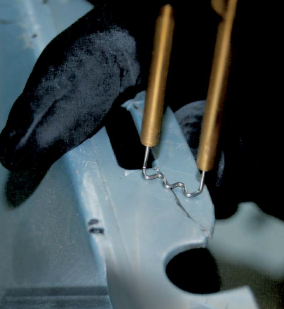 Questionnaire :REPARATION PAR AGRAFAGE : https://www.youtube.com/watch?v=z8zZaS5wtcE       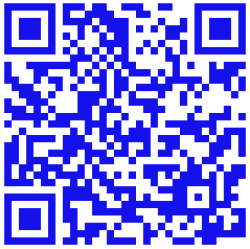 QR CODEQUESTION 1 : Combien y a-t-il de position sur le kit d’agrafage ?QUESTION 2 : La position 2 correspond à : QUESTION 3 : Existe-t-il différentes agrafes ?QUESTION 4 : Quels sont les différents possibles pour positionner les agrafes ? QUESTION 5 : Sur quels éléments intervient-il ? QUESTION 6 : Quel est le type de détérioration l’élément ?QUESTION 7 : Sur quelle face de l’élément met-il l’agrafe ? QUESTION 8 : Selon vous, cela a-t-il une importance, développez.______________________________________________________________________________________________________________________________________________________________________________________________QUESTION 9 : Comment sont placées les agrafes sur l’élément endommagé ?QUESTION 10 : Il y a-t-il une distance à respecter entre les agrafes ? QUESTION 11 : Pourquoi faut-il appuyer sur le bouton rouge ? ______________________________________________________________________________________________________________________________________________________________________________________________QUESTION 12 : Une fois l’agrafe insérée dans le plastique, il y a-t-il un temps d’attente avant de retirer la pression sur la poignée ?QUESTION 13 : Une fois l’agrafage réalisé, qu’effectue le carrossier ? ______________________________________________________________________________________________________________________________________________________________________________________________QUESTION 14 : Quels sont selon vous les EPI nécessaires lors de cette opération ? QUESTION 15 : Lors de la troisième réparation,  utilise-t-il un procédé différent sur la manière d’utilisation de la poignée. REPARATION PAR SOUDAGE : 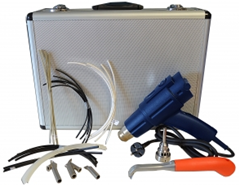 https://www.youtube.com/watch?v=OrEBiClDgC0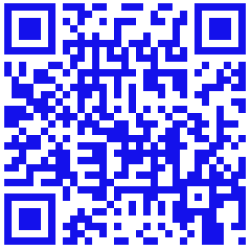 QC CODEQUESTION 1 : La cassure de l’élément doit-elle être franche ? QUESTION 2 : Pourquoi devez-vous identifier le plastique sur lequel vous travaillez ?QUESTION 3 : Identifiez la nature des différentes baguettes disponible dans le coffret VBSA. QUESTION 4 : Lors de la mise en tension de l’appareil à souder que devez-vous effectuer comme réglage ? QUESTION 5 : Le choix de la matière d’apport influe-t-elle sur la température et la vitesse de l’appareil. QUESTION 6 : Lorsque vous vous arrêtez momentanément de travailler avec  l’appareil, que faites-vous ?QUESTION 7 : Quel est le temps de préchauffageQUESTION 8 : Pourquoi utiliser un grattoir ?QUESTION 9 : Que devez-vous effectuer au bout de la fissure ? QUESTION 10 : A quoi sert la fraise ?QUESTION 11 : Comment devez-vous mettre les buses ? QUESTION 12 : Quel est la première buse utilisée ?QUESTION 13 : A l’aide de la première buse, que faîte vous ? QUESTION 14 : Ou devez-vous poser la buse chaude ?QUESTION 15 : Quel type de baguette devez-vous utiliser sur la buse de soudage ? QUESTION 16 : Que devez-vous effectuer à la pointe de la baguette ?QUESTION  17 : Par ou devez-vous commencer votre soudage ? QUESTION 18 : A l’aide de la buse plate, combien devez-vous appliquer de renforts ?QUESTION 19 : Ou positionne t on les baguettes de renforts ? QUESTION 20 : Comment devez-vous mettre les baguettes de renforts ?QUESTION 21 : A la fin de l’utilisation de l’appareil, que devez-vous faire ?REPARATION PAR COLLAGE : 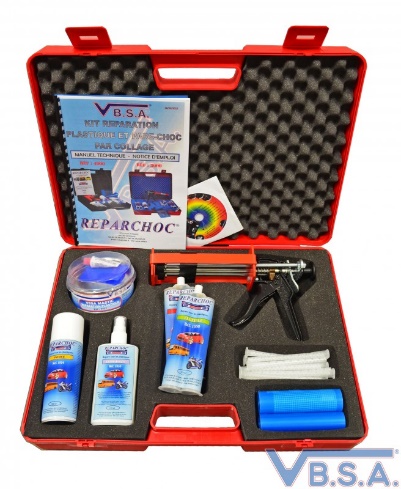 Lien vidéo internet : https://www.youtube.com/watch?v=Vygkp2UM4MI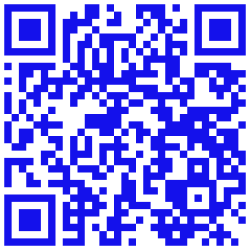 QR CODE :QUESTION 1 : Que faut-il effectuer dans un premier temps sur l’élément à réparer ? QUESTION 2 : Pourquoi perce-t-on les extrémités de la fissure ?QUESTION 3 : Pourquoi utilise-t-on une fraise cylindrique ? QUESTION 4 : Apres le chanfrein, qu’effectue le carrossier autour de la fissure ?QUESTION 5 : Après avoir nettoyer les faces de l’élément, que faut –il poser ? QUESTION 6 : Combien de temps faut-il laisser sécher ce primaire ?QUESTION 7 : A quelle température devez-vous faire sécher le primaire d’adhérence ? QUESTION 8 : Sur quelle face de l’élément devez-vous mettre la toile de renfort ? QUESTION 9 : Sur quelle face de l’élément posez-vous la colle bi-composante en premier ?QUESTION 10 : Quel est le nom de la liaison entre la face intérieure et extérieure lors du séchage ?QUESTION 11 : Que devez-vous effectuer après la pose du bi-composant sur la face extérieur ? QUESTION 12 : Comment pouvez-vous accélérer le processus de séchage ?QUESTION 13 : Quel grain de ponçage allez-vous effectuer le ponçage de la colle bi-composant ? QUESTION 14 : Devez-vous poser un primaire plastique sur les zones découvertes ?QUESTION 15 : Dans quelle proportion effectuer le mélange mastic plastique/durcisseur ? 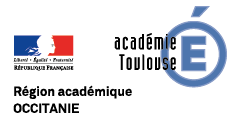 12341 mm2 mm3 mmOUINONHorizontale45°90°Verticale180°AileBouclier AvantOptiqueCapotRayureFissureCassureDéchirureSurface intérieurSurface extérieurHorizontalement à la fissureParallèlement à la fissure En biais à la fissure OUINONOUINONDes gantsDes lunettes de protectionsOUINONOUINONA  cause du climatPar rapport à la baguette adaptéeA la position de la lunePolypropylènePolyéthylèneAcrylonitrile Butadiène StyrèneCarboneLangue Type de soudage + matière plastique Température de l’appareilLuminositéOUINONLe ranger dans son coffretLe débrancher et attendreAppuyer sur STANDBY (bouton de mise en attente)Le refroidir avec de l’eau10s20s30s40sAfin de lustrer l’élémentAfin d’assurer un support propreAfin d’enlever la peintureAfin d’enlever les corps grasChanfreinerPercerMeulerDécouperA enlever les résidus (copeaux)A enlever les corps creuxA enlever la peintureA enlever les corps grasA la mainA l’aide d’une pinceBuse pour baguette plateBuse de pointageBuse pour baguette triangulaireCréer un lien entre les deux partiesAgrandir les deux partisChanfreiner les deux partiesDans de l’eauDans un cendrier prévu à cet effetDans un pot de mélange peintureBaguette plateBaguette RondeBaguette triangulaireLa limerLa meulerLa poncerLa biseauterAu milieuA l’extrémité de la cassure (coté perçage)A l’extrémité de la soudure (côté extérieur)A l’intérieur de l’élément1234A l’extérieurA l’intérieurParallèlementEn croixPerpendiculairementDébrancherEteindre l’appareilLe ranger Appuyez deux fois sur Standby (cycle de refroidissement)Nettoyer avec du décapantNettoyer avec du dégraissantNettoyer avec du savonNettoyer avec de diluant de nettoyagePour faire joliePour éviter sa propagationPour décaper l’élémentPour agrandir la fissurePour effectuer un chanfreinPour biseauter la fissureIl décape l’élémentIl perce autour Il pose un masticUn apprêt bi-composantUn mastic polyesterUn primaire d’adhérence plastiqueUn antigravillonage0 et 5min5 et 10 min10 et 15 min15 et 20 min0°C20° C40°C60°CFace interneFace externeFace interneFace externeEffet rivetEffet miroir Effet boulonné Effet vissé Le laisser sécher tel quel L’étaler avec une spatule avec un film de protection L’étaler avec une spatule sans film de protectionL’étaler avec les doigts sans film de protectionA l’aide d’un rayon infra-rouge A l’aide de rayon ultra-violet A l’aide d’un rayon laser A l’aide de rayon XP36 – P 150 P150 – P240 P240 – P320P320 – P500OUI NONEntre 3 et 5%Entre 5 et 10%Entre 10 et 15%